РЕЗУЛТАТ НАДЗОРА У БОДОВИМА:РЕЗУЛТАТ НАДЗОРА У БОДОВИМА:Присутно лице                                                                              КОМУНАЛНИ ИНСПЕКТОР     ___________________		М.П			1. ____________________                                                                                        023Република Србија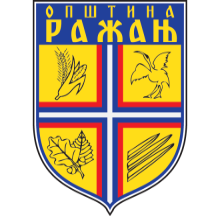 Општинa Ражањ Општинска управа                   Одсек за инспекцијске пословеKомунална инспекцијаРепублика СрбијаОпштинa Ражањ Општинска управа                   Одсек за инспекцијске пословеKомунална инспекцијаОдлука о некатегорисаним  путевима на територији општине Ражањ („Сл.лист opштине Ражањ“ бр. 12/21)Одлука о некатегорисаним  путевима на територији општине Ражањ („Сл.лист opштине Ражањ“ бр. 12/21)Послове управљања и одржавања некатегорисаних путева врши  ЈП ''Путеви Ражањ'', РажањПослове управљања и одржавања некатегорисаних путева врши  ЈП ''Путеви Ражањ'', РажањПослове управљања и одржавања некатегорисаних путева врши  ЈП ''Путеви Ражањ'', РажањПослове управљања и одржавања некатегорисаних путева врши  ЈП ''Путеви Ражањ'', РажањУправљач путаУправљач путаУправљач путаУправљач путаР. Бр.ПитањеПитањеОдговор и број бодова1.Има годишњи програм одржавања некатегорисаних путеваИма годишњи програм одржавања некатегорисаних путева□ Да - 2     □ Не – 0□ Није примењиво - 22.Поправља оштећене коловозне конструкције и осталих елемената путаПоправља оштећене коловозне конструкције и осталих елемената пута□ Да - 2     □ Не – 0□ Није примењиво - 23.Чисти и одржава јаркове, пропуста и других делова система за одводњавање путаЧисти и одржава јаркове, пропуста и других делова система за одводњавање пута□ Да - 2     □ Не – 0□ Није примењиво - 24.Изводи и остале радове на одржавању пута којим се обезбеђује несметан и безбедан саобраћај и чува употребна вредност путаИзводи и остале радове на одржавању пута којим се обезбеђује несметан и безбедан саобраћај и чува употребна вредност пута□ Да - 2     □ Не – 0□ Није примењиво – 25.У случају прекида саобраћаја због елементарних непогода, управљач пута поступа по основу посебног плана за отклањање истихУ случају прекида саобраћаја због елементарних непогода, управљач пута поступа по основу посебног плана за отклањање истих□ Да - 2     □ Не – 0□ Није примењиво - 26.Поставља сигнализацију на некатегорисаном путу ради регулисања саобраћајаПоставља сигнализацију на некатегорисаном путу ради регулисања саобраћаја□ Да - 2     □ Не – 0□ Није примењиво - 27.Некатегорисане путеве изграђује или реконструише на основу техничке документацијеНекатегорисане путеве изграђује или реконструише на основу техничке документације□ Да - 2     □ Не – 0□ Није примењиво - 28.Прати прекомерну употребу некатегорисаног путаПрати прекомерну употребу некатегорисаног пута□ Да - 2     □ Не – 0□ Није примењиво - 29.Даје сагласност на прикључак прилазног пута на некатегорисани путДаје сагласност на прикључак прилазног пута на некатегорисани пут□ Да - 2     □ Не – 0□ Није примењиво - 2Број бодоваБрој бодоваСтепен ризикаРаспон бодоваНезнатан16 - 18Низак12 - 14Средњи8 - 10Висок4 - 6Критичан0 –2